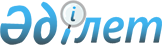 "2001 жылғы облыстық бюджет туралы" облыстық Мәслихаттың VIII сессиясының 2000 жылғы 29 желтоқсандағы N 2 шешіміне өзгерістер мен толықтырулар енгізу жөніндеҚарағанды облыстық мәслихатының X сессиясының 2001 жылғы 25 сәуірдегі N 1 шешімі. Қарағанды облысының Әділет басқармасында 2001 жылғы 2 мамырда N 265 тіркелді



      Қазақстан Республикасының "Бюджет жүйесі туралы" 1999 жылғы 1 сәуірдегі 
 N 357-1 
 ҚРЗ, "Қазақстан Республикасындағы жергілікті мемлекеттік басқару туралы" 2001 жылғы 23 қаңтардағы 
 Заңдарына 
, сондай-ақ Қазақстан Республикасы Үкіметінің "2001 жылы көктемгі егіс және егін жинау жұмыстарын жүргізу кезеңдерінде ауыл шаруашылық тауарларын өндірушілерді жанар-жағар май материалдарымен қамтамасыз ету мақсатында жергілікті бюджеттерден несиелеу мәселелері жөніндегі" 2001 жылғы 18 сәуірдегі 
 N 503 
 Қаулысына сәйкес облыстық Мәслихат 

ШЕШІМ ЕТТІ:






      1. Облыстық Мәслихаттың "2001 жылғы облыстық бюджет туралы" VIII сессиясының 2000 жылғы 29 желтоқсандағы N 2 
 шешіміне 
 төмендегідей өзгерістер мен толықтырулар енгізілсін:



      1) 1 тармақ төмендегідей редакцияда мазмұндалсын:



      "1. 2001 жылғы облыстың бюджеті N 1 қосымшада келтірілгендей төмендегі көлемде бекітілсін:



      а) түсімдер - 15 479 426 мың теңге



      оның ішінде:



      кірістер - 11 729 732 мың теңге;



      алынған ресми трансферттер - 186 700 мың теңге;



      бюджеттен берілген кредиттерді өтеу - 186 700 мың теңге;



      б) шығыстар және кредиттеу - 17 565 483 мың теңге



      оның ішінде:



      шығыстар - 16 418 783 мың теңге;



      кредиттеу - 1 146 700 мың теңге;



      в) дефицит - 2 086 057 мың теңге;



      Дефицитті қаржыландыру 2001 қаржы жылының басында пайда болған бюджет қаражаттарының бос қалдықтарын пайдалану есебінен жасалады".



      2) 21-1, 21-2 тармақтары төмендегі мазмұндалғандармен толықтырылсын:



      "21-1. 2001 жылғы облыстық бюджетте қарастырылсын:



      Республикалық бюджеттен түсетін кредит жылдық 9,4% сыйақы мөлшерлемесімен 186700 мың теңге сомасында;



      Ауыл шаруашылығы тауарларын өндірушілердің жанар-жағар майларды сатып алуын несиелеу үшін жергілікті "Ауыл шаруашылығы тауарларын өндірушілердің 2001 жылғы көктемгі егіс және егін жинау жұмыстарын өткізуді несиелеу" бюджеттік бағдарламасына 186700 мың теңге сомасында;



      186700 мың теңге сомасында алынған несиелерді ауыл шаруашылығы тауарларын өндірушілер 2001 жылдың 15 қарашасына дейін қайтарсын;



      10237 мың теңге сомасындағы кредит бойынша жергілікті атқарушы органдардың қарызына қызмет көрсету 2001 жылдың басындағы бос қалдықтарды пайдалану есебінен жасалсын;



      Облыстың жергілікті атқарушы атқарушы органдарының республика алдындағы қарызын өтеу негізгі қарыз - 186700 мың теңге сомасында және сыйақы - 10237 мың теңге сомасында 2001 жылдың 1 желтоқсанына дейін жасалсын";



      "21-2 "Ауыл шаруашылығы тауарларын өндірушілердің 2001 жылғы көктемгі егіс және егін жинау жұмыстарын өткізуді несиелеу" бойынша бөлінген қаражаттарды мақсатқа пайдалану және оның облыстық бюджетке уақытында қайтарылу жауапкершілігі бағдарлама әкімгеріне - облыстық ауыл шаруашылығы Департаментіне жүктелсін";



      3) 27 тармақтағы "350000" саны "536700" санына ауыстырылсын;



      4) 30 тармақтағы "Арнайы мемлекеттік жәрдемақы" сөздерінен кейін, "Жергілікті атқарушы органдардың қарыздарына қызмет көрсету", "Облыстың жергілікті атқарушы органдарының қарыздарын өтеу" сөздерімен толықтырылсын.





      2. Облыстық Мәслихаттың VIII сессиясының "2001 жылғы облыстың бюджеті туралы" 2000 жылғы 29 желтоқсандағы N 2 шешімінің N 1 қосымшасына енгізілген өзгерістер мен толықтырулар жаңа редакцияда есепке алынып мазмұндалсын (қосымшасы тіркеулі).





      3. Осы шешім Қазақстан Республикасының "2001 жылғы республика бюджеті туралы" Қазақстан Республикасының 
 Заңына 
 енгізілген өзгерістер мен толықтырулар туралы" Заңы күшіне кіргеннен бастап күшіне енеді.


      Сессия төрағасы                            В. Самойлюк



      Облыстық Мәслихаттың




      хатшысы                                    К. Медиев





2001 жылғы 25 сәуірдегі



облыстық Мәслихаттың



X сессиясының шешіміне



N 1 қосымша

					© 2012. Қазақстан Республикасы Әділет министрлігінің «Қазақстан Республикасының Заңнама және құқықтық ақпарат институты» ШЖҚ РМК
				

Санат



Санат



Санат



Санат



Санат



Сомасы




мың


 теңге



Сынып



Сынып



Сынып



Сынып



Сомасы




мың


 теңге



Сыныпша



Сыныпша



Сыныпша



Сомасы




мың


 теңге



Ерекшелік



Ерекшелік



Сомасы




мың


 теңге



Атаулары



Сомасы




мың


 теңге



1



2



3



4



5



6



Түсімдер



15479426



Кірістер



11729732



1



Салықтық


 түсімдер



11439707



1



Кірістерге


 салынатын


 табыс


 салығы



2164984



1



Заңды


 тұлғалардан


 табыс


 салығы



2164984



1



Резиденттерден


 - 


заңды


 тұлғалардан


 табыс


 салығы



1591607



2



Резиденттер


 емес


 - 


заңды


 тұлғалардан


 табыс


 салығы



464



3



Резиденттерден


 - 


заңды


 тұлғалардың


 төлем


 көздерінен


 алынатын


 табыс


 салығы



47736



4



Резидент


 емес


 заңды


 тұлғалардың


 төлем


 көздерінен


 алынатын


 табыс


 салығы



525177



3



Әлеуметтік


 салық



9163852



1



Әлеуметтік


 салық



9163852



1



Әлеуметтік


 салық



9163852



5



Тауарларға


, 


жұмыстар


 мен


 қызметтерге


 салынатын


 ішкі


 салықтар



110632



2



Акциздер



110632



2



Қазақстан


 Республикасының


 аумағында


 өндірілген


 арақ



88000



4



Қазақстан


 Республикасының


 аумағында


 өндірілген


 шарап



600



7



Қазақстан


 Республикасының


 аумағында


 өндірілген


 сыра



22032



7



Басқа


 да


 салықтар



239



1



Басқа


 да


 салықтар



239



9



Басқа


 да


 салықтық


 түсімдер



239



2



Салыққа


 жатпайтын


 түсімдер



271114



1



Кәсіпкерлік


 қызмет


 пен


 жекешелендіруден


 түсетін


 кірістер



39765



2



Заңды


 тұлғалар


 мен


 қаржылық


 мекемелерден


 түсетін


 салықтық


 емес


 түсімдер



39765



29



Коммуналдық


 меншікті


 жалға


 беруден


 түсетін


 түсімдер



39765



2



Әкімшілік


 алымдар


 мен


 төлемдер


, 


коммерциялық


 емес


 және


 жолай


 сатудан


 алынатын


 түсімдер



230000



1



Әкімшілік


 алымдар



230000



12



Қоршаған


 ортаны


 ластағаны


 үшін


 төлемдер



230000



3



Айыппұлдар


 мен


 санкциялар


 бойынша


 түсімдер



1349



1



Айыппұлдар


 мен


 санкциялар


 бойынша


 түсімдер



1349



10



Табиғат


 қорғау


 заңдылығын


 бұзғаны


 үшін


 айыппұлдар



1349



3



Капиталмен


 жасалған


 операциялардан


 алынатын


 кірістер



18911



1



Негізгі


 капиталды


 сату



18911



1



Негізгі


 капиталды


 сату



18911



3



Мемлекеттік


 меншіктің


 объектілерін


 жекешелендіруден


 түсетін


 түсімдер



18911



Алынған


 ресми


 трансферттер


 (


гранттар


)



3562994



4



Алынған


 ресми


 трансферттер


 (


гранттар


)



3562994



1



Мемлекеттік


 басқарудың


 төменгі


 тұрған


 органдарынан


 трансферттер



3462994



3



Аудандық


 (


қалалық


) 


бюджеттерден


 трансферттер



3462994



3



Аудандық


 (


қалалық


) 


бюджеттерден


 бюджеттік


 алымдар



3462994



2



Мемлекеттік


 басқарудың


 жоғары


 органдарынан


 трансферттер



100000



1



Республикалық


 бюджеттен


 трансферттер



100000



1



Ағымдағылар



100000



Бюджеттен


 бұрын


 берілген


 кредиттер


 бойынша


 негізгі


 қарыздарды


 өтеу



186700



5



Бюджеттен


 берілген


 кредиттерді


 өтеу



186700



1



Бюджеттен


 берілген


 кредиттерді


 өтеу



186700



5



Бюджеттен


 берілген


 басқа


 да


 кредиттерді


 өтеу



186700



10



Жергілікті


 бюджеттен


 берілген


 басқа


 да


 кредиттерді


 өтеу



186700



Функция




   Мекеме




      Бағдарл.




        K


іші


 бағд


.



Функция




   Мекеме




      Бағдарл.




        K


іші


 бағд


.



Функция




   Мекеме




      Бағдарл.




        K


іші


 бағд


.



Функция




   Мекеме




      Бағдарл.




        K


іші


 бағд


.



Функция




   Мекеме




      Бағдарл.




        K


іші


 бағд


.



Атаулары



Сомасы


 мың


 теңге



1



2



3



4



5



6



7



2. 


Шығыстар


 мен


 кредиттеу



17565483



Шығыстар



16418783



1



Жалпы


 сипаттағы


 мемлекеттік


 қызмет



821747



1



Мемлекеттік


 басқарудың


 жалпы


 функцияларын


 орындаушы


 өкілетті


, 


атқарушы


 және


 басқа


 да


 органдар



131269



103



Жергілікті


 өкілетті


 органдардың


 аппараты



20157



2



Жергілікті


 деңгейдегі


 әкімшілік


 шығындар



10764



3



Жергілікті


 органдардың


 аппараты



10764



30



Депутаттық


 қызмет



9393



0



Депутаттық


 қызмет



9393



105



Әкім


 аппараты



111112



2



Жергілікті


 деңгейдегі


 әкімшілік


 шығындар



111112



3



Жергілікті


 органдардың


 аппараты



111112



2



Қаржылық


 қызмет



690478



105



Әкім


 аппараты



28513



57



Мүлікті


 бағалауды


 қамтамасыз


 ету



5000



0



Мүлікті


 бағалауды


 қамтамасыз


 ету



5000



Базарларда


 тауарларды


 сатудан


 түсетін


 (


қызмет


 пен


 қызмет


 көрсету


) 


түсімдерді


 ұйымдастыру



23513



Базарларда


 тауарларды


 сатудан


 түсетін


 (


қызмет


 пен


 қызмет


 көрсету


) 


түсімдерді


 ұйымдастыру



23513



259



Жергілікті


 бюджеттен


 қаржыландырылатын


 коммуналдық


 меншіктің


 атқарушы


 органы



526573



2



Жергілікті


 деңгейдегі


 әкімшілік


 шығындар



11573



3



Жергілікті


 органдардың


 аппараты



11573



30



Коммуналдық


 меншікті


 жекешелендіруді


 ұйымдастыру



5000



31



Коммуналдық


 меншіктің


 мүлкін


 сатып


 алу



10000



Мемлекеттік


 құрылымдарды


 қаржыландыру


 - 


даму


 банкін


 ұйымдастыру



500000



260



Жергілікті


 қаржы


 атқару


 органдары



135392



2



Жергілікті


 деңгейдегі


 әкімшілік


 шығындар



135392



3



Жергілікті


 органдардың


 аппараты



135392



2



Қорғаныс



450780



1



Әскери


 қажеттіліктер



5742



105



Қазақстан


 Республикасының


 Қорғаныс


 Министрлігі



5742



63



Жалпы


 әскери


 міндетті


 орындауды


 қамтамасыз


 ету



5742



2



Төтенше


 жағдайлар


 бойынша


 жұмыстарды


 ұйымдастыру



445038



105



Әкімдер


 аппараты



445038



31



Азаматтық


 қорғаныс


 шараларын


 қамтамасыз


 ететін


 арнайы


 қоймаларды


, 


материалдық


 - 


техникалық


 басқару


 пункттерін


 құру


 және


 ұстау



16074



32



Жергілікті


 деңгейде


 төтенше


 жағдайларды


 жою



428964



30



Мемлекеттік


 өртке


 қарсы


 қызмет



410835



31



Судан


 құтқару


 қызметі



15200



34



Шұғыл


 қимылдау


 тобы


, 


жедел


 құтқару


 тобы



2929



3



Қоғамдық


 тәртіп


 және


 қауіпсіздік



243771



1



Құқық


 қорғау


 қызметі



243771



251



Жергілікті


 бюджеттен


 қаржыландырылатын


 ішкі


 істердің


 атқарушы


 органы



197661



2



Жергілікті


 деңгейдегі


 әкімшілік


 шығындар



191736



3



Жергілікті


 органдардың


 аппараты



191736



30



Жергілікті


 деңгейдегі


 қоғамдық


 тәртіпті


 қорғау


 және


 қоғамдық


 қауіпсіздікті


 қамтамасыз


 ету



5925



32



Тұратын


 жері


 және


 құжаттары


 жоқ


 адамдарға


 арналған


 қабылдау


 - 


бөлу


 мекемесі



4607



34



Қылмыстық


 - 


атқару


 инспекциясы



1318



251



Жергілікті


 бюджеттен


 қаржыландырылатын


 ішкі


 істердің


 атқарушы


 органы



46110



36



Елді


 мекендердегі


 жол


 қозғалысын


 реттеу


 бойынша


 жабдықтар


 мен


 құралдарды


 пайдалану



46110



4



Білім


 беру



956021



2



Бастауыш


 және


 орта


 білім


 беру



491169



263



Жергілікті


 бюджеттен


 қаржыландырылатын


 білім


 беру


, 


мәдениет


, 


спорт


 және


 туризмнің


 атқарушы


 органы



491169



20



Жергілікті


 деңгейдегі


 жалпы


 білім


 беру



333750



32



Даму


 және


 оқу


 мүмкіндігі


 шектеулі


 балалар


 үшін


 арнайы


 мектеп


-


интернат



107140



33



Бастауыш


, 


негізгі


 және


 орта


 мектептер


, 


мектеп


 - 


бала


 бақшалары



29908



34



Мектеп


 - 


интернаттар



104686



35



Дарынды


 балалар


 үшін


 мектептер


 мен


 мектеп


 - 


интернаттар



92016



37



Орта


 білім


 беретін


 мемл


. 


мекемелердің


 кітапхана


 қорына


 оқулықтар


 сатып


 алу


 және


 жаңарту



1371



61



Жергілікті


 деңгейдегі


 балалар


 мен


 жасөспірімдер


 үшін


 қосымша


 білім


 беру


 бағдарламасын


 жүзеге


 асыру



156048



3



Кәсіптік


 - 


техникалық


 білім


 беру



226454



263



Жергілікті


 бюджеттен


 қаржыландырылатын


 білім


 беру


, 


мәдениет


, 


спорт


 және


 туризмнің


 атқарушы


 органы



226454



31



Жергілікті


 деңгейдегі


 кәсіптік


 - 


техникалық


 білім


 беру



226454



30



Кәсіптік


 - 


техникалық


 мектептер



210765



31



Арнайы


 кәсіптік


 - 


техникалық


 мектептер



15689



4



Арнайы


 орта


 білім


 беру



200884



254



Жергілікті


 бюджеттен


 қаржыландырылатын


 денсаулық


 сақтаудың


 атқарушы


 органы



14736



8



Жергілікті


 деңгейде


 арнаулы


 оқу


 орындарына


 кадрлар


 дайындау



14736



263



Жергілікті


 бюджеттен


 қаржыландырылатын


 білім


 беру


, 


мәдениет


, 


спорт


 және


 туризмнің


 атқарушы


 органы



186148



8



Жергілікті


 деңгейдегі


 арнаулы


, 


арнаулы


 және


 орта


 оқу


 орындарына


 кадрлар


 дайындау



186148



5



Кадрларды


 қайта


 даярлау



36389



105



Әкімдер


 аппараты



5500



11



Жергілікті


 деңгейде


 кадрларды


 қайта


 даярлау


 және


 білімін


 жетілдіру



5500



5



Мемлекеттік


 қызметкерлердің


 білімін


 жетілдіру



5500



251



Жергілікті


 бюджеттен


 қаржыландырылатын


 ішкі


 істердің


 атқарушы


 органы



11380



11



Жергілікті


 деңгейде


 кадрларды


 қайта


 даярлау



11380



30



Ішкі


 істер


 органдары


 үшін


 кадрларды


 қайта


 даярлау



11380



263



Жергілікті


 бюджеттен


 қаржыландырылатын


 білім


 беру


, 


мәдениет


, 


спорт


 және


 туризмнің


 атқарушы


 органы



19509



11



Жергілікті


 деңгейде


 кадрларды


 қайта


 даярлау


 және


 біліктілігін


 арттыру



19509



6



Мемлекеттік


 мекемелердің


 кадрларын


 қайта


 даярлау


, 


біліктілігін


 арттыру



19509



9



Білім


 беру


 саласындағы


 басқадай


 қызметтер



1125



263



Жергілікті


 бюджеттен


 қаржыландырылатын


 білім


 беру


, 


мәдениет


, 


спорт


 және


 туризмнің


 атқарушы


 органы



1125



38



Тұрғындардың


 балалары


 мен


 жасөспірімдерін


 психикалық


 тексеру


 бойынша


 психологиялық


 - 


дәрігерлік


 - 


педагогикалық


 кеңес


 және


 көмек


 көрсету



1125



30



Психологиялық


-


дәрігерлік


 педагогикалық


 кеңес



1125



5



Денсаулық


 сақтау



2280236



1



Көп


 салалы


 ауруханалар



602108



254



Жергілікті


 бюджеттен


 қаржыландырылатын


 денсаулық


 сақтаудың


 атқарушы


 органы



602108



36



Тұрғындарға


 жергілікті


 деңгейдегі


 стационарлық


 медициналық


 көмек


 көрсету



602108



2



Халықтың


 денсаулығын


 қорғау



340500



254



Жергілікті


 бюджеттен


 қаржыландырылатын денсаулық


 сақтаудың


 атқарушы


 органы



340500



31



ВИЧ


 - 


инфекция


 науқастарына


 медициналық


 көмек


 көрсету



27216



33



Эпидемияға


 қарсы


 күрес



500



34



Жергілікті


 деңгейде


 қан


 дайындау



39683



39



Санитарлық


 - 


эпидемиологиялық


 қолайлылықты


 қамтамасыз


 ету



66090



30



Санитарлық


 - 


эпидемиологиялық


 станциялар



66090



41



Жергілікті


 деңгейде


 салауатты


 өмір


 салтын


 насихаттау



2084



45



Балалар


 мен


 аналарды


 қорғау



204927



30



Балалар


 үйі



60393



31



Балаларға


 стационарлық


 көмек


 көрсету



110641



32



Бала


 туатындарға


, 


бала


 туғандарға


 стационарлық


 көмек


 көрсету



33893



3



Мамандандырылған


 медициналық


 көмек



694810



254



Жергілікті


 бюджеттен


 қаржыландырылатын денсаулық


 сақтаудың


 атқарушы


 органы



694810



30



Психикалық


 ауытқуы


 бар


 науқастарға


 стационарлық


 медициналық


 көмек


 көрсету



151879



32



Туберкулезбен


 ауырғандарға


 стационарлық


 медициналық


 көмек


 көрсету



228860



40



Ұлы


 Отан


 Соғысы


 ардагерлері


 мен


 мүгедектерінің


 ауруханалары


 мен


 емханалары



28005



47



Онкологиялық


 аурулармен


 ауырған


 науқастарға


 стационарлық


 медициналық


 көмек


 көрсету



96576



48



Алкоголизм


, 


токсикомания


 және


 нашақорлықпен


 ауырғандарға


 стационарлық


 медициналық


 көмек


 көрсету



106280



49



Тері


-


венерологиялық


 аурулармен


 ауырғандарға


 стационарлық


 медициналық


 көмек


 көрсету



22600



50



Жұқпалы


 аурулармен


 ауырғандарға


 стационарлық


 медициналық


 көмек


 көрсету



60610



4



Емханалар



302458



254



Жергілікті


 бюджеттен


 қаржыландырылатын


 денсаулық


 сақтаудың


 атқарушы


 органы



302458



54



Алғашқы


 медициналық


 - 


санитарлық


 көмек


 көрсету



302548



5



Медициналық


 көмек


 көрсетудің


 басқа


 да


 түрлері



148999



251



Жергілікті


 бюджеттен


 қаржыландырылатын


 ішкі


 істердің


 атқарушы


 органы



28000



31



Әскери


 қызметшілерге


, 


құқық


 қорғау


 органдарының


 қызметкерлеріне


, 


олардың


 жанұяларына


 медициналық


 көмек


 көрсету



28000



254



Жергілікті


 бюджеттен


 қаржыландырылатын


 денсаулық


 сақтаудың


 атқарушы


 органы



120999



37



Жедел


 жәрдем


 көрсету



108271



43



ТЖ


 халыққа


 медициналық


 көмек


 көрсету



12728



30



Шұғыл


 медициналық


 көмек


 орталығы



5735



31



Арнайы


 мед


. 


жабдықтаудың


 облыстық


 базасы



6993



9



Денсаулық


 сақтау


 саласындағы


 басқадай қызметтер



191361



254



Жергілікті


 бюджеттен


 қаржыландырылатын


 денсаулық


 сақтаудың


 атқарушы


 органы



191361



2



Жергілікті


 деңгейдегі


 әкімшілік


 шығындар



14224



3



Жергілікті


 органдардың


 аппараты



14224



38



Тұрғындардың


 денсаулығын


 қорғаудағы


 басқа


 да


 қызметтер



38550



31



Ауру


 түрлері


 бойынша


 жекелеген


 санаттағы


 азаматтарды


 балалар


 тамақтанатын


 арнайы


 азық


-


түлікпен


 қамтамасыз


 ету



30900



32



Жекелеген


 санаттардағы


 азаматтарды


 балалар


 тамақтанатын


 арнайы


 азық


-


т.лікпен


 қамтамасыз


 ету



7650



42



Жергілікті


 деңгейдегі


 денсаулық


 сақтау


 ұйымдарын


 есепке


 алу


 қызметімен


 қамтамасыз


 ету



1587



93



Орталықтандырылған


 бухгалтериялар



1587



44



Орталықтандырылған


 медициналық


 жабдықтарды


 және


 дәрілік


 құралдарды


 сатып


 алу



137000



6



Әлеуметтік


 көмек


 және


 әлеуметтік


 қамсыздандыру



2167762



1



Әлеуметтік


 қамсыздандыру



1423041



263



Жергілікті


 бюджеттен


 қаржыландырылатын


 білім


 беру


, 


мәдениет


, 


спорт


 және


 туризмнің


 атқарушы 


органы



144425



33



Балаларды


 әлеуметтік


 қамсыздандыру



144425



30



Балалар


 үйлері



144425



258



Жергілікті


 бюджеттен


 қаржыландырылатын


 еңбек


 және


 халықты


 әлеуметтік


 қорғаудың


 атқарушы


 органы



1278616



31



Арнайы


 мемлекеттік


 жәрдемақы



976435



32



Жергілікті


 деңгейде


 интернат


 типтегі


 мекемелер


 арқылы


 әлеуметтік


 қамсыздандыру



302181



30



Ақыл


-


есі


 кенже


 қалған


 балалар


 үшін


 мектеп


-


интернаттар



73879



31



Қариялар


 мен


 жалпы


 типтегі


 мүгедектерге


 арналған


 интернат


 үйлер



66514



33



Психоневрологиялық


 интернаттар



161788



2



Әлеуметтік


 көмек



688841



105



Әкім


 аппараттары



158500



60



Жергілікті


 өкілетті


 органдардың


 шешімімен


 жекелеген


 санаттағы


 азаматтардың


 әлеуметтік


 төлемі



158500



258



Жергілікті


 бюджеттен


 қаржыландырылатын


 еңбек


 және


 халықты


 әлеуметтік


 қорғаудың


 атқарушы


 органы



525716



42



Мемлекеттік


 мекен


-


жайға


 әлеуметтік


 көмек



525716



258



Жергілікті


 бюджеттен


 қаржыландырылатын


 еңбек


 және


 халықты


 әлеуметтік


 қорғаудың


 атқарушы


 органы



4625



57



Жергілікті


 деңгейде


 мүгедектерді


 әлеуметтік


 қолдау



4625



33



Техникалық


 және


 басқа


 құралдармен


 қамтамасыз


 ету



4625



9



Әлеуметтік


 қамсыздандыру


 және


 әлеуметтік


 көмек


 ауқымындағы


 басқа


 да


 қызметтер



55880



258



Жергілікті


 бюджеттен


 қаржыландырылатын


 еңбек


 және


 халықты


 әлеуметтік


 қорғаудың


 атқарушы


 органы



55880



2



Жергілікті


 деңгейдегі


 әкімшілік


 шығындары



44335



3



Жергілікті


 органдардың


 аппараты



44335



33



Жергілікті


 деңгейдегі


 әлеуметтік


 дәрігерлік


 экспертиза



11545



30



Облыстық


, 


қалалық


 және


 аудандық


 әлеуметтік


 дәрігерлік


 эксперттік


 комиссия



11545



7



Тұрғын


 үй


-


коммуналдық


 шаруашылық



0



8



Мәдениет


, 


спорт


 және


 ақпараттық


 кеңістік



332184



1



Мәдениет


 саласының


 қызметі



207743



263



Жергілікті


 бюджеттен


 қаржыландырылатын


 білім


 беру


, 


мәдениет


, 


спорт


 және


 туризмнің


 атқарушы


 органы



207743



41



Жергілікті


 деңгейде


 халықтың


 мәдени


 демалыс


 шараларын


 өткізу



163511



43



Жергілікті


 деңгейде


 ойын


 - 


сауық


 шараларын


 өткізу



3500



44



Жергілікті


 деңгейде


 тарихи


 - 


мәдени


 құндылықтарды


 сақтау



17032



47



Тарихи


 - 


мемориалдық


 аймақтарды


 көркейту



23700



2



Спорт


 және


 туризм



7775



263



Жергілікті


 бюджеттен


 қаржыландырылатын


 білім


 беру


, 


мәдениет


, 


спорт


 және


 туризмнің


 атқарушы


 органы



7775



39



Жергілікті


 деңгейде


 спорттық


 шараларды


 өткізу



7775



3



Ақпараттар


 кеңістігі



113166



105



Әкімдер


 аппараты



54944



46



Жергілікті


 деңгейде


 газеттер


 мен


 журналдарды


 тарату


 арқылы


 мемлекеттік


 ақпараттық


 саясатты


 жүргізу



39944



47



Жергілікті


 деңгейде


 телерадио


 тарату


 арқылы


 мемлекеттік


 ақпараттық


 саясатты


 жүргізу



15000



261



Жергілікті


 бюджеттен


 қаржыландырылатын


 мұрағат


 басқармасының


 атқарушы


 органы



19361



2



Жергілікті


 деңгейдегі


 әкімшілік


 шығындар



4256



3



Жергілікті


 органдардың


 аппараты



4256



30



Жергілікті


 деңгейде


 мұрағат


 қорларын


, 


басылым


 өнімдерін


 сақтау


 және


 оларды


 арнайы


 пайдалануды


 қамтамасыз


 ету



15105



30



Мұрағаттар



15105



263



Жергілікті


 бюджеттен


 қаржыландырылатын


 білім


 беру


, 


мәдениет


, 


спорт


 және


 туризмнің


 атқарушы


 органы



38861



45



Жергілікті


 деңгейде


 ақпараттың


 жалпыға


 жетуін


 қамтамасыз


 ету



36861



30



Кітапханалар



36861



50



Жергілікті


 деңгейде


 тілдерді


 дамыту


 және


 мемлекеттік


 бағдарламалардың


 жұмыс


 істеуін


 іске


 асыру



2000



9



Спорт


, 


ақпараттық


 кеңістік


 және


 мәдениеттің


 басқа


 да


 қызметтері



3500



263



Жергілікті


 бюджеттен


 қаржыландырылатын


 білім


 беру


, 


мәдениет


, 


спорт


 және


 туризмнің


 атқарушы


 органы



3500



56



Аймақтық


 жастар


 саясатын


 жүргізу



3500



10



Ауыл


, 


су


, 


орман


, 


балық


 шаруашылығы


 және


 қоршаған


 ортаны


 қорғау



115538



5



Қоршаған


 ортаны


 қорғау



99500



105



Әкімдер


 аппараты



99500



34



Жергілікті


 деңгейде


 қоршаған


 ортаны


 қорғауды


 ұйымдастыру



99500



30



Облыстық


 (


қалалық


) 


қоршаған


 ортаны


 қорғау


 қоры



6500



31



Жергілікті


 деңгейде


 қоршаған


 ортаны


 қорғау


 жұмыстарын


 жүргізу



93000



9



Қоршаған


 ортаны


 қорғау


 су


, 


орман


, 


балық


 және


 ауыл


 шаруашылығы


 ауқымындағы


 басқа


 да


 жұмыстар



12038



257



Жергілікті


 бюджеттен


 қаржыландырылатын


 ауыл


 шаруашылығының


 атқарушы


 органы



12038



2



Жергілікті


 деңгейдегі


 әкімшілік


 шығындар



12038



3



Басқару


 аппараты



12038



31



Ауыл


 шаруашылығының


 ақпаратты


 - 


маркетингілік


 жүйесін


 дамыту



4000



11



Өнеркәсіп


, 


құрылыс


 және


 жер


 қыртысын


 пайдалану



1000



2



Құрылыс



1000



273



Жергілікті


 бюджеттен


 қаржыландырылатын


 құрылыс


 және


 инфрақұрылымдардың


 атқарушы


 органы



1000



48



Жергілікті


 деңгейдегі


 ізденіс


 - 


жобалау


, 


конструкторлық


 және


 технологиялық


 жұмыстар



1000



12



Көлік


 және


 байланыс



400000



1



Автомобиль


 көлігі



400000



274



Жергілікті


 бюджеттен


 қаржыландырылатын


 жол


, 


көлік


 және


 коммуналдық


 шаруашылықтың


 атқарушы


 органы



400000



46



Қалалық


 көлікті


 дамыту



150000



50



Жергілікті


 деңгейде


 жол


 жүйесін


 пайдалану



250000



30



Жергілікті


 маңызы


 бар


 автомобиль


 жолдарының


 жұмыс


 істеуін


 қамтамасыз


 ету



250000



13



Басқалары



536948



3



Кәсіпкерлік


 қызметті


 қолдау


 және


 бәсекелестікті


 қорғау



5000



272



Жергілікті


 бюджеттен


 қаржыландырылатын


 экономика


, 


шағын


 және


 орташа


 бизнесті


 қолдаудың


 атқарушы


 органы



5000



31



Жергілікті


 деңгейде


 шағын


 кәсіпкерлікті


 қолдауды


 ұйымдастыру



5000



9



Басқалары



531948



105



Әкімдер


 аппараты



240980



44



Соттардың


 шешімі


 бойынша


 жергілікті


 атқарушы


 органдардың


 міндеттемелерін


 орындау


 үшін


 Астана


 және


 Алматы


 қалаларының


, 


облыстардың


 жергілікті


 атқарушы


 органдарының


 резервтері



2000



52



Табиғи


 және


 техногенді


 сипаттағы


 төтенше


 жағдайларды


 жою


 үшін


 Астана


 және


 Алматы


 қалаларының


, 


облыстардың


 жергілікті


 атқарушы


 органдарының


 резервтері



168000



58



Жергілікті


 бюджеттен


 қаржыландырылатын


 мемлекеттік


 мекемелердің


 белгіленген


 тәртіппен


 тіркелген


 шартты


 міндеттемелері


 бойынша


 жергілікті


 бюджеттің


 кредиторлық


 қарыздары



18980



61



Өкілеттілік


 шығындар



2000



84



Кассалық


 айырмашылықты


 жабуға


 төмендегі


 тұрған


 бюджеттерді


 несиелеу


 үшін


 облыстың


 жергілікті


 атқарушы


 органдарының


 арнайы


 резерві



50000



263



Жергілікті


 бюджеттен


 қаржыландырылатын


 білім


 беру


, 


мәдениет


, 


спорт


 және


 туризмнің


 атқарушы


 органы



42785



2



Жергілікті


 деңгейдегі


 әкімшілік


 шығындар



37291



30



Жергілікті


 білім


 беру


 органдарының


 аппараты



15005



31



Жергілікті


 мәдениет


 органдарының


 аппараты



10447



32



Жергілікті


 спорт


 және


 туризм


 органдарының


 аппараты



11839



34



Есептік


 қызметтермен


 қамтамасыз


 ету



5494



30



Білім


 беру


 ұйымдарының


 орталықтандырылған


 бухгалтериясы



2509



31



Мәдениет


 ұйымдарының


 орталықтандырылған


 бухгалтериясы



2985



272



Жергілікті


 бюджеттен


 қаржыландырылатын


 экономика


, 


шағын


 және


 орташа


 бизнесті


 қолдаудың


 атқарушы


 органы



31756



2



Жергілікті


 деңгейдегі


 әкімшілік


 шығындар



31756



30



Экономика


 органдарының


 аппараты



31756



273



Жергілікті


 бюджеттен


 қаржыландырылатын


 инфрақұрылым


 және


 құрылыстың


 атқарушы


 органы



216427



2



Жергілікті


 деңгейдегі


 әкімшілік


 шығындар



12241



3



Жергілікті


 органдардың


 аппараттары



12241



31



Коммуналдық


 меншік


 объектілерінің


 құрылысы


 мен


 күрделі


 жөндеуі



204186



14



Қарыздық


 қызметтер



10237



1



Қарыздық


 қызметтер



10237



105



Әкім


 аппараты



10237



53



Жергілікті


 атқарушы


 органдардың


 қарыздарына


 қызмет


 көрсету



10237



11



Заем


 бойынша


 сыйақы


 төлеу


 (


мүдделер


)



10237



15



Ресми


 трансферттер



8102559



1



Ресми


 трансферттер



8102559



105



Әкімдер


 аппараты



8102559



54



Жергілікті


 бюджеттен


 ресми


 трансферттер



8102559



27



Бюджеттік


 алымдар



6655646



30



Аудандық


 (


қалалық


) 


бюджеттердің


 мақсатты


 трансферттері



100000



94



Субвенциялар



1346913



Несиелеу



1146700



7



Тұрғын


 үй


 коммуналдық


 шаруашылығы



50000



2



Коммуналдық


 шаруашылық



50000



274



Жергілікті


 бюджеттен


 қаржыландырылатын


 жол


, 


көлік


 және


 коммуналдық


 шаруашылықтың


 атқарушы


 органы



50000



85



Коммуналдық


 шаруашылықты


 дамыту


 үшін


 несие


 бөлу



50000



10



Ауыл


, 


су


, 


орман


, 


балық


 шаруашылығы


 және


 қоршаған


 ортаны


 қорғау



336700



1



Ауыл


 шаруашылығы



336700



257



Жергілікті


 бюджеттен


 қаржыландырылатын


 ауыл


 шаруашылығының


 атқарушы


 органы



336700



82



Ауыл


 шаруашылығы


 өнімдерін


 өндірушілерді


 несиелеу



150000



83



2001 


жылы


 көктемгі


 егіс


 және


 егін


 жинау


 жұмыстарын


 жүргізуге


 ауыл


 шаруашылығы


 тауарларын


 өндірушілерді


 несиелеу



186700



13



Басқалар



760000



3



Кәсіпкерлік


 қызметті


 қолдау


 және


 бәсекелестікті


 қорғау



90000



272



Жергілікті


 бюджеттен


 қаржыландырылатын


 экономика


, 


шағын


 және


 орташа


 бизнесті


 қолдаудың


 атқарушы


 органы



90000



80



Жергілікті


 деңгейде


 шағын


 кәсіпкерлікті


 дамыту


 үшін


 несие


 бөлу



90000



9



Басқалары



670000



272



Жергілікті


 бюджеттен


 қаржыландырылатын


 экономика


, 


шағын


 және


 орташа


 бизнесті


 қолдаудың


 атқарушы


 органы



670000



81



Экономика


 саласын


 қолдау


 және


 дамыту


 үшін


 несиелеу



670000



III. 


Бюджеттің


 дефициті


 (


профициті


)



-2086057



IV. 


Бюджеттің


 дефицитін


 (


профицитін


 пайдалану


) 


қаржыландыру



2086057



Түсімдер



186700



6



Жалпы


 қаржыландыру



186700



1



Ішкі


 қаржыландыру



186700



6



Басқа


 да


 ішкі


 қаржыландыру



186700



1



Республикалық


 бюджеттен


 кредит



186700



Өтеулер



-536700



16



Қаржыландыру



-536700



1



Негізгі


 қарыздарды


 өтеу



-536700



105



Әкімдер


 аппараты



-536700



55



Астана


 мен


 Алматы


 қалаларының


, 


облыстың


 жергілікті


 атқарушы


 органдарының


 берешегін


 өтеу



-536700



Қаржы


 жылының


 басындағы


 бюджет


 қаражатының


 бос


 қалдықтарын


 пайдалану



2436057

